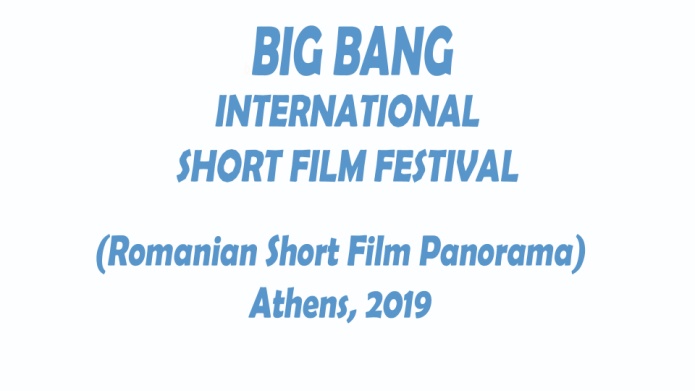 BigBang International Short Film Festival 2019Romanian Short Film PanoramaFILM SUBMISSION FORMSIGNIFICANT NOTESSubmissions must be emailed by the deadline in order to be considered.Demos or works in progress not accepted. Please DO NOT send watermarked films in the picture.Submitted materials will not be returned. Unless the original language of the submitted work is English, the film must be subtitled in English, ready for screening. Non-subtitled films will not be considered.Film categories: a) Short films FICTION up to 30 min 
b) Short films DOCUMENTARY up to 30 min 
c) Short films ANIMATION up to 30 minDate of film production: 2010 onwards (please take a look in the rules page in our website: http://www.bigbang.gr/romanianfilms.asp?tab=4 )CHECK LISTSending the submitted material: a) Sending via email: bbisff@t-short.grthe submission form the signed and scanned submission form in pdf or jpg filedialogs list in English 3 film photos (.jpg file)director's biography 1 director's photo (.jpg file)(optionally) film's poster photos (.jpg file)summarycrew listtechnical characteristicsthe URL of your film or trailer online (if any)b) Sending via myairbridge.com or wetransfer.com or any other online file transfer service, your film in High Definition Analysis file (mpg, mxf, H264, or any other acceptable format) for download Email: bbisff@t-short.gr FILM INFORMATION (Information in this section will be published)Do you agree to screen your film online at www.shortfilm.gr right after the screening in the movie theatre for the online competition for the audience award, without a screening fee or any other compensation (yes/no)? ……………………Would you like your film to remain uploaded on www.shortfilm.gr after the end of the BBISFF 2019 (yes/no)? ……………………I authorize BBISFF 2019 to use the submitted publication material (photos, texts etc) for publicity (press, magazines, newspapers, catalogue, BBISFF 2019 web site, partner and collaboration web sites etc) and promotional purposes. I understand and accept the procedures and commitments of the Festival and I declare that once selected, my film cannot be withdrawn. In case that my film is distinguished in some of the prize categories, I agree to the film’s distribution – screening in the Halls of the Federation of Greek Cinema Clubs (F.G.C.C.) and I will participate in any profits generated by this process. (The conditions and terms of the film’s distribution will be formed after the end of the process and in any case in October 2019). I agree ............ I do not agree ................ I will then decide ............ .. See here: http://www.bigbang.gr/romanianfilms.asp?tab=3  I hereby allow BBISFF 2019 and its partners to preview my work, and if accepted for the Festival, I authorize BBISFF 2019 and its partners, to present and screen my film and/or excerpts from it for publicity purposes and/or publish material provided for publicity purposes.I have read and accept the rules, terms and conditions and submission guidelines of the BBISFF 2019. I understand and accept that, the BBISFF 2019 will not pay screening fees for my film. I declare that, all rights have been secured including but not limited to copyrights, trademarks, credits and licensing for all material used in entered work. I understand and accept that, the events and activities during the BBISFF 2019 and its partners may be recorded, filmed and distribute by the organizer (t-shOrt) in any medium, in any part of the world, internet included. All information submitted to BBISFF 2019 is true to the best of my knowledge.How do you hear about the BBISFF 2019? ………………………………………..sign and scan this submission form in pdf and send it to us via email: bbisff@t-short.gr Film Category: (short fiction film, documentary, animation)Original Title: 	English Title:	Duration: Country of origin: RomaniaDirector: Producer: Production Company / Companies: (Please write “Independent Production” if none)…………………………………………………………………..………………………………………………………………….………………………………………………………………….Brief synopsis in English: …………………………………………………………………………………………………………………………………….………………………………………………………………….……………………………………………………………Release Date: Original Format: Credits (music, cast etc): …………………………..…………………………..…………………………..…………………………..Original Language(s): English Subtitles (Yes/No): YesPrevious screenings / festivals worldwide (if any): …………………………………………………………………………………………………………………………………….………………………………………………………………….………………………………………………………………………………………………………………………………………………………………………………………Awards and nominations (if any): …………………………………………………………………………………………………………………………………….………………………………………………………………….……………………………………………………………URL video on the web (if available): The screening at the BBISFF 2019, will be world premiere (yes/no)? ……….The screening at the BBISFF 2019, will be a GR premiere (yes/no)? ……….If this film has been screened in the GR, please state where and when: ………Applicant's detailsName: .....................................Address: ................................Email: .....................................Tel: ........................................Mob: ......................................Website (if any): ...............................................Production Company Details [Please leave this section blank, if independent production]Company: ............................................Name on behalf of the company: ..................................................Address: ....................................................Email: ..........................................Tel: ..........................................Mob: ......................................................Website (if any): .......................................................Signature:Printed name: Place and date: